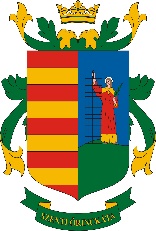 __________________________________________________________________________________NyilatkozatAlulírott ……………………………………………. 2255 Szentlőrinckáta, ………………………………… utca .…. szám alatti lakos kijelentem, hogy barnakőszén-tüzelésre alkalmas fűtőberendezéssel rendelkezem, nyilatkozom arról, hogy a 2022/2023. évi fűtési szezonra vonatkozóan háztartásomban a várhatóan felhasznált barnakőszén mennyisége ……………. mázsa.Hozzájárulok a nyilatkozatban szereplő adatoknak a szociális igazgatási eljárás során történő felhasználásához. Büntetőjogi felelősségem teljes tudatában kijelentem, hogy a fenti adatok a valóságnak megfelelnek. Szentlőrinckáta, 20……. év …………………………… hó ……… nap………………………………….aláírás